А20. Взаимосвязь углеводородов и кислородсодержащих органических соединений. 2. НАИБОЛЕЕ ХАРАКТЕРНЫМИ ПРОДУКТАМИ ДЛЯ РЕАКЦИИН-ГЕКСАН   ЯВЛЯЮТСЯ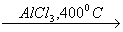 1) С4Н10 и С2Н42) С3Н8 и С3Н63) циклогексан, бензол, водород4) смесь изомеров гексана 3. НАИБОЛЕЕ ВЕРОЯТНЫМИ ПРОДУКТАМИ ДЛЯ РЕАКЦИИ ЯВЛЯЮТСЯ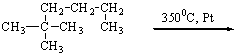 1) смесь изомеров по положению двойной связи                      2) алканы – изомеры по углеродной цепи3) карбоциклические углеводороды – арены 4) алканы и алкены с более короткими углеродными цепями, чем исходное вещество5. ДЛЯ ПОЛУЧЕНИЯ ИЗОБУТАНА СПЛАВЛЕНИЕМ СО ЩЕЛОЧЬЮ НЕЛЬЗЯ ИСПОЛЬЗОВАТЬ СОЛЬ, ФОРМУЛА КОТОРОЙ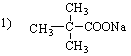 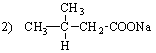 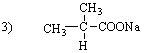 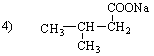 6.  РЕАКЦИЯ ЭТИЛЕНА С БРОМНОЙ ВОДОЙ – КАЧЕСТВЕННАЯ РЕАКЦИЯ. ПРОДУКТАМИ ЭТОЙ РЕАКЦИИ ЯВЛЯЮТСЯ1) СН2=СН-Br + HBr                       3) CH3-CHBr22) BrCH2-CH2Br                               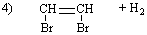 7. ВЕЩЕСТВО, ОБЕСЦВЕЧИВАЮЩЕЕ РАСТВОР KMnO41) циклогексан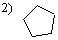 3) бутен-2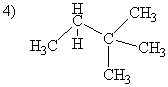 8. ДЛЯ ПОЛУЧЕНИЯ ПРОПЕНА ДЕГИДРАТАЦИЕЙ ПРОПАНОЛАСН3-СН2-СН2-ОН СН3-СН=СН2 + Н2О В РЕАКЦИОННУЮ СМЕСЬ НЕОБХОДИМО ДОБАВИТЬ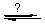 1) H2SO4 (конц.)                     2) H2SO4 (раствор)                                    3) Н2О4) Pt 9. CH4 X1 X2 X3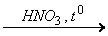 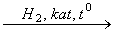 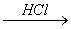 Конечный продукт в цепочке превращений (Х3) – это:1)    нитрометан                      2)    хлорид метиламмония               3)    хлорид фениламмония            4)    хлороформ10. ИЗ 1,1-ДИБРОМБУТАНА МОЖНО ПОЛУЧИТЬ НЕПРЕДЕЛЬНЫЙ УГЛЕВОДОРОД1) бутин-1                                      3) бутадиен-1,32) пентин-1                                 4) бутин-211. В ЦЕПОЧКЕ ПРЕВРАЩЕНИЙAl4C3 X1X2X3 КОНЕЧНЫЙ ПРОДУКТ X3, - ЭТО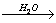 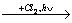 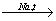 1) этилат натрия                          3) метилат натрия2) этан                                          4) метан 12.  В схеме превращений     C2H5Cl С2H5OH C2H5ONa     веществами "Х" и "Y" являются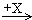 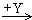        1) KOH,  Y – NaCl      2)HOH,  Y – NaOH            3) KOH,  Y – Na            4) HOH,  Y – Na13  Для приготовления маргарина жидкие масла подвергают1) гидрированию 2) галогенированию 3) гидролизу 4) пиролизу14. В результате реакции пропена с водой образуется1) пропаналь                     2) пропанол-1                 3) пропанол-2                 4) ацетон15. Осуществите превращения: 
ацетилен X1 X2 X3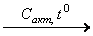 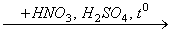 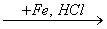 Конечный продукт в цепочке превращений (Х3):1)    нитрометан       2) нитробензол                      3)    анилин             4) тринитротолуол 16. С ПЕРМАНГАНАТОМ КАЛИЯ В РАСТВОРЕ ВЗАИМОДЕЙСТВУЮТ1) пропин, пропен, пропан             3) 2-бутин,  2-бутен,  1,3-бутадиен2) этан, этен, ацетилен                    4)  этин,  1-пентен, пентан17. С ПОМОЩЬЮ БРОМНОЙ ВОДЫ МОЖНО ОТЛИЧИТЬ1) пропан от бутана             3) бензол от стирола           2) этен от этина                    4)бутадиен от бутена18. 1-БУТЕН НЕ ВЗАИМОДЕЙСТВУЕТ С1) хлором                         3) бромной водой2) водородом                   4) аммиачным раствором оксида серебра19. С ПОМОЩЬЮ РАСТВОРА ПЕРМАНГАНАТА КАЛИЯ МОЖНО РАСПОЗНАТЬ1) пропен и пропан                         3) пропан и бутан             2) ацетилен и бутадиен                  4) пропен и пропин20. 1-ПЕНТЕН И 1-ПЕНТИН МОЖНО РАЗЛИЧИТЬ ДЕЙСТВИЕМ1) бромной воды                    3) аммиачного раствора оксида серебра2) фенолфталеина                  4) раствора перманганата калия21. С АММИАЧНЫМ РАСТВОРОМ ОКСИДА СЕРЕБРА  ВЗАИМОДЕЙСТВУЮТ1) 1-бутин и этин                                         3) 1-бутин и 2-бутин2) 2-бутин и этин                                         4) 2-бутин и пропин22. 2-БУТЕН И БУТАН МОЖНО РАСПОЗНАТЬ ДЕЙСТВИЕМ1) бромной воды                                                       2) аммиачного раствора оксида серебра3) спиртового раствора гидроксида калия            4) водного раствора гидроксида натрия23. В схеме превращенийC2H5OH X СН3СООН веществом Х являетсяI) метаналь 2) бутаналь 3) этаналь 4) пропаналь24. Бензол вступает в реакцию замещения с1) бромом и азотной кислотой                     2) кислородом и серной кислотой3) хлором н водородом                                 4) азотной кислотой и водородом 25. Основным продуктом реакции хлорэтана с избытком водного раствора гидроксида калия является1) этилен                           2) этан                          3) этиловый спирт                            4) этилат калия26. Обесцвечивание бромной воды не произойдет при действии на нее 1) гексена 2) гексана 3) бутена 4) пропина27. В отличие от уксусной, муравьиная кислота1) вступает в реакцию нейтрализации                                  2) образует соли при реакции с основными оксидами3) вступает в реакцию «серебряного зеркала»                    4) образует сложные эфиры со спиртами28. Мономером для получения поливинилхлорнда является1) хлорэтан                          2) хлорэтен                           3) хлорпропан                            4) 1,2-дихлорэтан29. Реакция гидрирования невозможна для1) цис-бутена-2                        2) транс-бутена-2                           3) бутена-1                             4) бутана30. При нагревании метанола с кислородом на медном катализаторе образуетсяI) формальдегид                 2) ацетальдегид                         3) метан                     4) диметиловый  эфир 31. Хлорвинил СН2 = СН - Cl образуется при взаимодействии хлороводорода с 1) этаном          2) этеном       3) этином      4) этандиолом32. Фенол не реагирует с1) FcCl3 2) HNO3           3) NaOH            4) HCIОтветы: 1-3, 2-4, 3-1, 4-3, 5-3, 6-2, 7-3, 8-1, 9-2, 10-1, 11-2, 12-3, 13-1, 14-3, 15-3, 16-3, 17-3, 18-4, 19-1, 20-3, 21-3, 22-1, 23-3, 24-1, 25-3, 26-2, 27-3, 28-2, 29-4, 30-1, 31-2, 2-32-4. 